§7901.  Telephone lines1.  Connection between the lines of 2 or more utilities.  When the commission, after a hearing, finds that a physical connection can reasonably be made between the lines of 2 or more telephone utilities whose lines can be made to form a continuous line of communication by the construction and maintenance of suitable connections for the transfer of messages or conversations and that public convenience and necessity will be served by the connection, or finds that 2 or more telephone utilities have failed to establish joint rates, tolls or charges for service by or over their lines, and that joint rates, tolls or charges ought to be established, the commission may, by its order:A.  Require that the connection be made, except where the purpose of the connection is primarily to secure the transmission of local messages or conversations between points within the same city or town;  [PL 1987, c. 141, Pt. A, §6 (NEW).]B.  Require that conversations be transmitted and messages transferred over the connection under such rules as the commission may establish; and  [PL 1987, c. 141, Pt. A, §6 (NEW).]C.  Prescribe through lines and joint rates, tolls and charges to be made and to be used, observed and enforced in the future.  [PL 1987, c. 141, Pt. A, §6 (NEW).][PL 1995, c. 225, §14 (AMD).]2.  Division of costs between utilities.  If the telephone utilities do not agree upon the division between them of the cost of the physical connection or connections or the division of the joint rates, tolls or charges established by the commission over the through lines, the commission may, after further hearing, establish the division by supplemental order.[PL 1995, c. 225, §14 (AMD).]SECTION HISTORYPL 1987, c. 141, §A6 (NEW). PL 1995, c. 225, §14 (AMD). The State of Maine claims a copyright in its codified statutes. If you intend to republish this material, we require that you include the following disclaimer in your publication:All copyrights and other rights to statutory text are reserved by the State of Maine. The text included in this publication reflects changes made through the First Regular and First Special Session of the 131st Maine Legislature and is current through November 1. 2023
                    . The text is subject to change without notice. It is a version that has not been officially certified by the Secretary of State. Refer to the Maine Revised Statutes Annotated and supplements for certified text.
                The Office of the Revisor of Statutes also requests that you send us one copy of any statutory publication you may produce. Our goal is not to restrict publishing activity, but to keep track of who is publishing what, to identify any needless duplication and to preserve the State's copyright rights.PLEASE NOTE: The Revisor's Office cannot perform research for or provide legal advice or interpretation of Maine law to the public. If you need legal assistance, please contact a qualified attorney.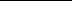 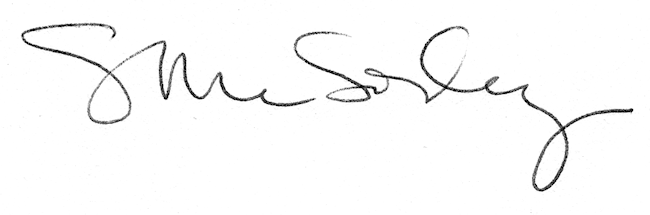 